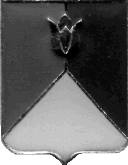 РОССИЙСКАЯ ФЕДЕРАЦИЯ  АДМИНИСТРАЦИЯ КУНАШАКСКОГО МУНИЦИПАЛЬНОГО РАЙОНАЧЕЛЯБИНСКОЙ  ОБЛАСТИПОСТАНОВЛЕНИЕот 01.02.2017г. N 184В соответствии со ст.179 Бюджетного кодекса РФ, Уставом Кунашакского муниципального района 	П О С Т А Н О В Л Я Ю:Внести в муниципальную программу «Доступное и комфортное жилье - гражданам России» в Кунашакском муниципальном районе Челябинской области на 2017 - 2019 годы», утвержденную постановлением администрации Кунашакского муниципального района от 24.11.2016г. N 1463, согласно приложению.Отделу аналитики и информационных технологий администрации Кунашакского муниципального района (Ватутин В.Р.) разместить настоящее постановление на официальном сайте администрации Кунашакского муниципального района.Организацию исполнения настоящего постановления возложить на Первого заместителя Главы муниципального района Р.Г. Галеева.Глава района                                                                                          С.Н. АминовПриложение №1к постановлению администрацииКунашакского муниципального районаот 01.02.2017г. №184Изменения, в муниципальную программу «Доступное комфортное жилье-гражданам России» в Кунашакском муниципальном районе Челябинской области на 2017-2019 годыв паспорте программы «Доступное комфортное жилье-гражданам России» в Кунашакском муниципальном районе Челябинской области на 2017-2019 годы,  раздел «Объемы и источники финансирования Программы»  изложить в следующей редакции:1.2. Приложение 1 муниципальной программы в подпрограмме «Оказание молодым семьям государственной поддержки для улучшения жилищных условий» в Кунашакском муниципальном районе Челябинской области на 2017-2019 годы, раздел «Объемы и источники финансирования подпрограммы»: абзац пятнадцатый изложить в следующей редакции: «Объем финансирования в 2017 году – 21 650 тыс. рублей»;абзац девятнадцатый изложить в следующей редакции: «местного бюджета –  1500 тыс. рублей».Приложение №2к постановлению администрацииКунашакского муниципального районаот 01.02.2017г. №1841.3. Приложение 2  муниципальной программы в подпрограмме «Газификация в Кунашакском муниципальном районе на 2017-2019 годы», раздел «План работ на 2017 год»,  изложить в следующей редакции:Приложение №3к постановлению администрацииКунашакского муниципального районаот 01.02.2017г. №1841.4. Приложение 3 муниципальной программы в подпрограмме «Капитальный ремонт многоквартирных домов в Кунашакском муниципальном районе на 2017-2019 годы»,   раздел «План финансирования на 2017 год»,  изложить в следующей редакции:Приложение №4к постановлению администрацииКунашакского муниципального районаот 01.02.2017г. №1841.5. в Приложение 4 к постановлению администрации Кунашакского муниципального района, подпрограммы  «Комплексное развитие систем коммунальной инфраструктуры Кунашакского муниципального района на 2017-2019 годы» раздел «План финансирования на 2017 год», изложить в следующей редакции:Подготовил:Рассылка:Глава района – 1 экз.;отдел делопроизводства   – 1 экз.,Управление ЖКХСЭ         – 1 экз.,финансовое управление     – 1 экз. экономический отдел – 1 экз.;Итого – 5 экз.    О внесении изменений в муниципальную программу  «Доступное и комфортное жилье - гражданам России» в Кунашакском муниципальном районе Челябинской области на 2017 - 2019 годы»Объемы и источники финансирования Программы2017 г. – 13 640,00 тыс. руб.,2018г. – 0 тыс. руб.,2019г. – 0 тыс. руб.№ п/пНаименование улицыСтоимость ПИР, руб.1Проведение судебной экспертизы по объекту: «Газоснабжение улиц Карла Маркса, Партизанская, Лермонтова, Гоголя в селе Кунашак Кунашакского района»90 0002Проведение Госэкспертизы по объекту «Подводящий газопровод высокого давления от ГРС поселка Береговой к селу Татарская Караболка Кунашакского муниципального района Челябинской области, 2 очередь строительства»282 0193Проведение Госэкспертизы по объекту «Газоснабжение жилых домов по ул. Ломоносова, Гагарина в с.Кунашак  Кунашакского района Челябинской области»224 5704Проведение Госэкспертизы по объекту «Газоснабжение жилых домов по ул. Луговая, Советская в п. Дружный Кунашакского района Челябинской области»248 9485Проектно-изыскательские работы по объекту «Газоснабжение жилых домов по ул. Молодежная, Садовая,  Советская, Пушкина, Дорожников, Карла Маркса, Партизанская, Лермонтова, Гоголя, Ленина, Коммунистическая, Пионерская в с.Кунашак Кунашакского района Челябинской области»660 331,366Проведение Госэкспертизы по объекту «Газоснабжение жилых домов по ул. Молодежная, Садовая,  Советская, Пушкина, Дорожников, Карла Маркса, Партизанская, Лермонтова, Гоголя, Ленина, Коммунистическая, Пионерская в с.Кунашак Кунашакского района Челябинской области»131 6997Выполнение ПИР в том числе Госэкспертиза по объекту «Газификация жилых домов по ул. Нигматуллина, Победы в с. Кунашак Кунашакского района Челябинской области62 432,648Выполнение ПИР в том числе Госэкспертиза по объекту «Газоснабжение жилых домов по ул. Комарова, Ленина, Лесная, Совхозная в с. Большой Куяш»09Выполнение ПИР в том числе Госэкспертиза по объекту «Газификация жилых домов в д. Чебакуль Кунашакского района Челябинской области010Выполнение ПИР в том числе Госэкспертиза по объекту «Газификация жилых домов по ул. Рыбозаводская, Труда, 2-я Труда, Красная в с. Кунашак Кунашакского района Челябинской области0ВСЕГО:1 700 000№ п/пНаименование мероприятийСтоимость, руб.Стоимость, руб.№ п/пНаименование мероприятийМестный бюджетЕжем. взносы собственников1Капитальный ремонт подвальной разводки системы водоотведения, водоснабжения многоквартирного жилого дома по ул. Совхозная, 16 в с. Кунашак250 00002Изготовление технических паспортов100 0000Итого350 0000№ п/пНаименование объектаСтоимость, тыс.руб.1Обследование 4-х водозаборных скважин в с.Кунашак100,02Разработка программы: «Комплексное развитие систем коммунальной инфраструктуры Кунашакского муниципального района».1 200,003Капитальный ремонт водопровода  по ул. Коммунистическая в с.Кунашак1000,004Капитальный ремонт водопровода  по ул. Красноармейская, Пушкина, Труда, Рыбозаводская в с.Кунашак. 1900,005Ремонт очистных сооружений в п. Лесной1000,006Проектно-изыскательские работы по объекту: «Строительство очистных сооружений в с. Кунашак»3500,007Восстановление скважины №4625 в с. Кунашак500,008Ремонт сетей водоотведения в с.Кунашак500,00 9Капитальный ремонт водопровода  по ул. Лукманова, Олимпийская в с.Кунашак390,0010Ремонт водопровода по ул. Труда, Первомайская в с.Новобурино011Реконструкция подводящего газопровода к блочно-модульной котельной расположенной по адресу: Челябинская обл., Кунашакский район, п.Лесной012Установка шайб на сетях теплоснабжения п.Лесной Кунашакского района013Утепление теплотрассы в Совхозном микрорайоне с.Кунашак014Ремонт водоканала в с.Кунашак0Итого10 090,00Руководитель Управленияпо ЖКХ, строительству и энергообеспечениюадминистрации районаР.Я. МухарамовСогласовано:Первый заместительГлавы районаР.Г. ГалеевРуководитель Финансового Управления администрации района Г.Ш. КаримоваИ.о. начальника  Правового управления администрации районаР.Б. СафаргалинаНачальник отдела аналитики и информационных технологийВатутин В.Р.